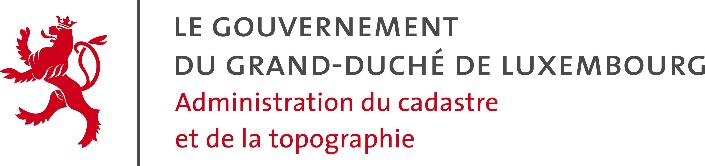 Fiche de validation d’un dossier de mensuration officielle (MO) traité par un géomètre officiel ne relevant pas de l’ACTRemarques concernant le dossier de mensuration officielle présentéSignature :Prise de position du Géomètre officiel - auteurSignature :